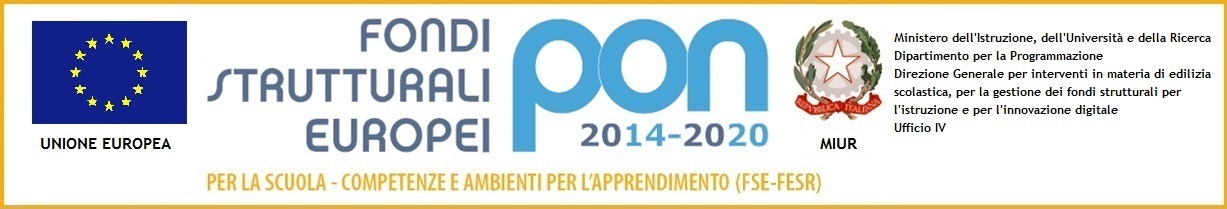 Agli AttiAl Sito WebAll’AlboProt. N. 622/A29b  del  01/03/2016		           Acquaviva di Montepulciano 01/03/2016OGGETTO: Programma Operativo Nazionale 20014-2020.  Annualità 2016 / Progetto 10.8.1.A1-FESRPON-TO-2015-64. Avviso di selezione per reclutamento di esperti (Personale INTERNO all’Istituzione Scolastica) per n.1 incarico di  progettista e di n. 1 incarico di collaudatore 	  CUP: G76J16000360007LA DIRIGENTE SCOLASTICAVISTO 	il PON Programma Operativo Nazionale 2014IT05M2OP001 “Per la scuola – competenze e ambienti per l’apprendimento” approvato con Decisione C (2014) n. 9952, del 17 dicembre 2014 della Commissione Europea;VISTO	il bando PON FESR prot. n. AOOGEFID/9035 del 13 luglio 2015 “Per la scuola – Competenze e ambienti per l'apprendimento” 2014-2020 - Asse II Infrastrutture per l’istruzione – Fondo Europeo di Sviluppo Regionale (FESR) - Obiettivo specifico 10.8  “Diffusione della società della conoscenza nel mondo della scuola e della formazione e adozione di approcci didattici innovativi” – Azione 10.8.1 “Interventi infrastrutturali per l'innovazione tecnologica, laboratori di settore e per l'apprendimento delle competenze chiave”;VISTA	la Nota  autorizzativa  M.I.U.R. prot. n° AOODGEFID/1771 del 20/01/2016 con oggetto: “Autorizzazione progetto e impegno di spesa a valere sull’Avviso pubblico prot. n. AOODGEFID\9035 del 13 luglio 2015, finalizzato alla realizzazione, all’ampliamento o all’adeguamento delle infrastrutture di rete LAN/WLAN. […]”LETTE	le “Disposizioni per l’attuazione dei progetti” prot. n. AOODGEFID/2224 del 28 gennaio 2016;VISTE	la delibera n. 9 del Collegio dei Docenti del 10/09/2016 di approvazione  del Piano Integrato d’Istituto- “Per la Scuola – Competenze e Ambienti per l’Apprendimento (FSE-FESR);VISTE	 le norme stabilite nelle linee guida per la realizzazione di tali  progetti;Considerato	che per la realizzazione dei suddetti progetti è necessario reperire e selezionare personale esperto, eventualmente anche esterno all’istituzione scolastica, per l’attività di Progettazione e Collaudo;VISTE	la Delibera del Collegio dei Docenti del 29/02/2016 e la Delibera del Consiglio d’Istituto n. 42 del 12/02/2016, di approvazione dei criteri di comparazione dei curricula del personale interno e/o esterno all’Istituto cui conferire l’incarico di esperto Progettista del PON FESR autorizzato; Considerate	le relative Azioni Informative e Pubblicitarie sugli interventi PON;EMANAAVVISO RIVOLTO AL PERSONALE INTERNO ALL’ISTITUZIONE SCOLASTICAPER L’INDIVIDUAZIONE DI PERSONALE ESPERTO COLLAUDATOREda utilizzare per la realizzazione del progettoArt. 1: Attività e compiti della Figura richiesta.L’attività e i compiti delle figure esperte sono definiti dalle “Linee Guida per l'affidamento dei contratti pubblici di servizi e forniture di importo inferiore alla soglia comunitaria” per  il Programma Operativo Nazionale 20014-2020 ( pubblicate con nota M.I.U.R. prot. 1588 del 13 gennaio 2016) e dalle indicazioni specifiche relative all’implementazione dei progetti autorizzati, di cui gli aspiranti sono tenuti a prendere visione, reperibili sul sito del Ministero dell’istruzione al link “http://hubmiur.pubblica.istruzione.it/web/istruzione/pon/2014_2020”Art. 2 : Requisiti per la partecipazione e criteri per la selezionePossono partecipare alla selezione Esperti interni all’Istituto in possesso di Laurea in Ingegneria (Elettronica o Informatica o TLC) o equipollente, oppure diplomati. Per la selezione degli aspiranti si procederà alla valutazione dei Curriculum Vitae e all’attribuzione di punteggi relativi agli elementi di valutazione posseduti dagli aspiranti. In caso di parità di punteggio l’incarico sarà assegnato al Candidato più giovane. I curricula, obbligatoriamente in formato europeo pena l’esclusione, dovranno contenere indicazioni sufficienti sulle competenze culturali e professionali posseduti ed essere coerenti con le azioni previste nel bando conformemente agli standard prescritti per i contenuti. In coerenza con tali principi generali relativi all’imprescindibile possesso di competenze tecnico-disciplinari conformi ai contenuti del Progetto ai fini della valutazione dei curricula si terrà conto del possesso diVoto del Diploma di Laurea posseduto, specifica nel settore di pertinenzaVoto del Diploma di Istruzione Tecnica Secondaria SuperioreEventuali abilitazioni professionaliTitoli Culturali Specifici con buona conoscenza delle apparecchiature informatiche; Esperienza Lavorativa con capacità di progettare una rete LAN/WLAN;Competenze specifiche in materia di progettazione / collaudo progetti FESREsperienze professionali inerenti alle prestazioni richiestePregresse collaborazioni con la scuole, positivamente valutate, in progetti FSE e FESR.Art.3 : Domanda di partecipazione e criteri di selezione.Gli aspiranti dovranno far pervenire, agli uffici di segreteria della Scuola, le istanze e i relativi curriculum vitae et studiorum, obbligatoriamente in formato Europeo, indirizzati al Dirigente Scolastico della Intestazione ed indirizzo della scuola entro e non oltre le ore 12.00 del giorno 08/03/2016 in busta chiusa, sigillata e controfirmata su entrambi i lembi, o in alternativa inviare all’indirizzo pec: PEC@pec.istruzione.it ed avente come oggetto: Contiene candidatura Esperto (Progettista o Collaudatore) INTERNO, Progetto 10.8.1.A1-FESRPON-TO-2015-64”Non farà fede il timbro postale, ma il protocollo con ora di ricezione.Nelle istanze dovranno essere indicate pena l’esclusione:Le proprie generalità;L’indirizzo e il luogo di residenza;Il titolo di studio con il voto, la data di conseguimento e le generalità dell’ente che lo ha rilasciato;Il recapito telefonico e l’eventuale indirizzo di posta elettronica;Nella domanda dovrà essere espressamente dichiarata la propria disponibilità a raggiungere le sedi di espletamento di eventuali incarichi ed andrà indicata l’azione a cui la domanda si riferisce.Ciascun aspirante, avendone titolo, potrà produrre istanza per l’incarico di Collaudatore per l’implementazione del progetto.Non saranno prese in considerazione le candidature incomplete o non debitamente sottoscritteArt.4 : Valutazione, formulazione graduatoria, individuazione figura da nominareGli aspiranti saranno selezionati da un Gruppo di Lavoro, appositamente costituito e presieduto dal Dirigente Scolastico, attraverso la comparazione dei curricula sulla base della valutazione dei titoli di cui alla tabella sottostante preliminarmente approvata dagli OO.CC.Griglia di selezione esperti interni relativi all’avviso pubblico prot. n. AOODGEFID\9035 del 13 luglio 2015, finalizzato alla realizzazione, all’ampliamento o all’adeguamento delle infrastrutture di rete LAN/WLAN. […]Possono partecipare alla selezione Esperti interni all’Istituto in possesso di Laurea in Ingegneria (Elettronica o Informatica o TLC) o equipollente, o diplomati  tecnici con esperienza specifica attinente all’oggetto del bando. Per la selezione degli aspiranti si procederà alla valutazione dei Curriculum Vitae e all’attribuzione di punteggi relativi agli elementi di valutazione posseduti dagli aspiranti.Si richiede il possesso di competenze tecnico-disciplinari conformi ai contenuti del Progetto ai fini della valutazione dei curricula si terrà conto del possesso diVoto del Diploma di Laurea posseduto, specifica nel settore di pertinenzaVoto del Diploma di scuola secondaria di 2° gradoEventuali abilitazioni professionaliTitoli Culturali Specifici con buona conoscenza delle apparecchiature informatiche; Esperienza Lavorativa con capacità di progettare una rete LAN/WLAN;Competenze specifiche in materia di progettazione / collaudo progetti FESREsperienze professionali inerenti alle prestazioni richiestePregresse collaborazioni con la scuole, positivamente valutate, in progetti FSE e FESR.Sintetizzati mediante la seguente griglia di valutazioneI risultati della selezione saranno resi pubblici mediante pubblicazione all’albo della scuola.Gli incarichi saranno attribuiti anche in presenza di un solo curriculum rispondente alle esigenze progettuali.Qualora tra le istanze presentate non ci fossero degli profili adeguati a ricoprire gli incarichi in oggetto, allora il Dirigente Scolastico procederà alla selezione di personale esterno all’Istituzione scolasticaArt.5 : Rinuncia e surrogaIn caso di rinuncia alla nomina di Esperto, si procederà alla surroga utilizzando la graduatoria di merito di cui all’art. 4.Art. 6: Incarichi e compensiL’incarico verrà attribuito sotto forma di contratto di prestazione d’opera e il pagamento dei corrispettivi, sarà rapportato alle ore effettivamente prestate mediante opportuna documentazione, entro il limite massimo previsto dal piano finanziario:1% dell’importo totale per il collaudatore ovvero €. 185,00onnicomprensivo di eventuali compiti connessi all’incarico. I costi dovranno essere rapportati a costi unitari facendo riferimento a quanto previsto nei massimali indicati dalla Circolare del Ministero del Lavoro n.2/2009.  La liquidazione del compenso avverrà a conclusione delle attività, entro 60 gg. dalla data di erogazione dei relativi fondi da parte del MIUR.; e gli stessi saranno soggetti al regime fiscale e previdenziale previsto dalla normativa vigente; non daranno luogo a trattamento previdenziale e/o assistenziale né a trattamento di fine rapporto.L’esperto dovrà inoltre provvedere in proprio alle eventuali coperture assicurative per gli infortuni e responsabilità civile.L’esperto che si aggiudicherà l’incarico si renderà disponibile per un incontro preliminare presso l’istituto con il Dirigente Scolastico. Allo stesso inoltre sarà prioritariamente richiesta una dichiarazione di assenza di qualsivoglia rapporto di tipo commerciale, lavorativo o altro con le Ditte che saranno invitate a gara per la fornitura delle attrezzature attinenti il piano.Art. 7: PubblicizzazioneAl presente bando è data diffusione mediante pubblicazione:All’albo della scuola;Al sito della scuolaInformativa ai sensi dell’art. 13 del D.L.vo n. 196/2003. Tutela della PrivacyI dati richiesti saranno raccolti ai fini del procedimento per il quale vengono rilasciati e verranno utilizzati esclusivamente per tale scopo e, comunque, nell’ambito dell’attività istituzionale dell’Istituto.All’interessato competono i diritti di cui all’art. 7 del D.Lvo n. 196/2003.LA DIRIGENTE SCOLASTICADott.ssa Salvatrice Delaimo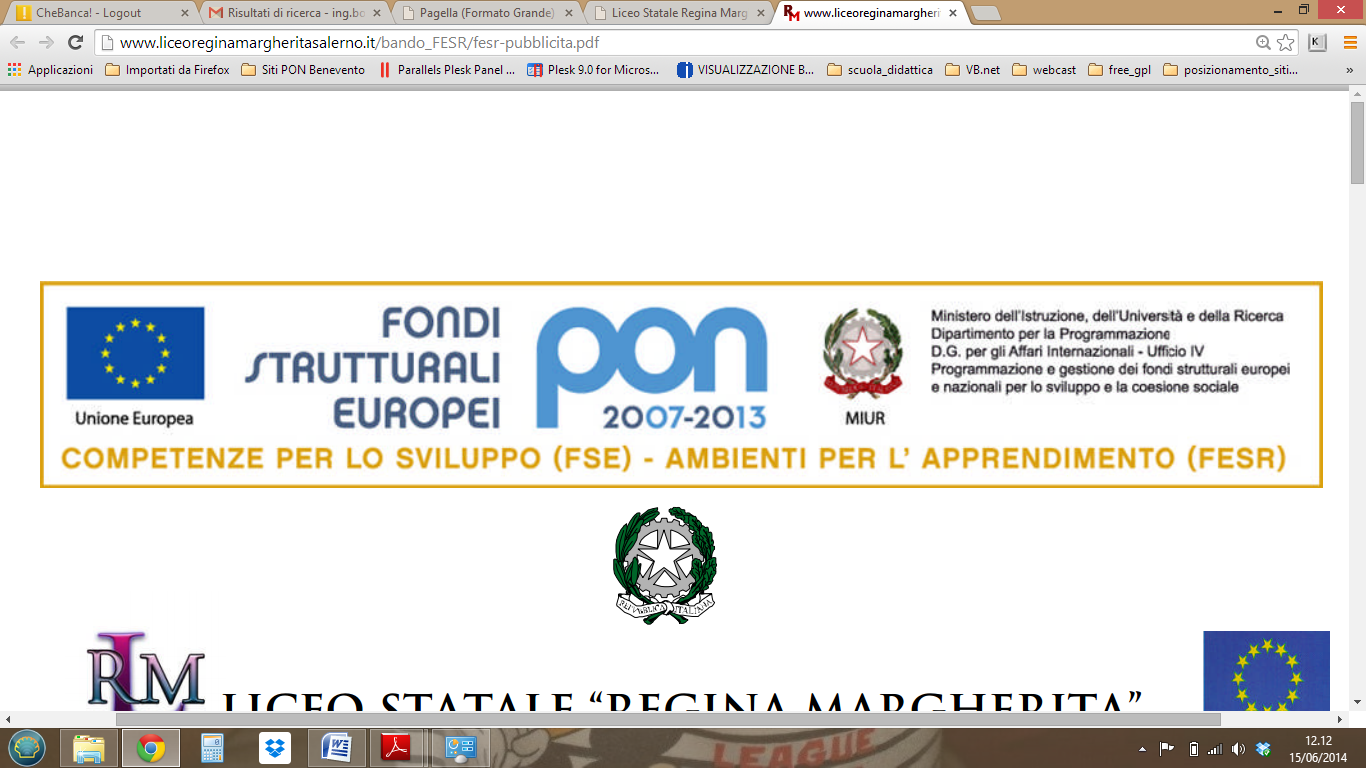 ISTITUTO COMPRENSIVO “VIRGILIO”VIA VIRGILIO, 7 -  53040, ACQUAVIVA DI MONTEPULCIANO (SIENA)Codice meccanografico: SIIC82000A – Codice Fiscale 90023330526e-mail: siic82000a@istruzione.it         
Sito web: www.istitutocomprensivovirgilio.gov.it1° Macrocriterio: Titoli di Studio PuntiLaurea Triennale valida (Ingegneria elettronica/Informatica/TLC o equipollente)fino a 89 …………………….. 1 puntoda 90 a 104 ..……………. … 2 puntida 105 in poi ……………. … 3 puntiMax punti 7Laurea specialistica o vecchio ordinamento valida  (Ingegneria elettronica/Informatica/TLC o equipollente)fino a 89 …………………….. 4 puntida  99 ……………..…… 5 puntida  104 …………..…..  6 puntida  110 e lode……..… 7 puntiMax punti 7Corso di perfezionamento annuale inerente il profilo per cui si candidaMax punti 1Diploma di istruzione secondaria di secondo grado:fino a 42 (72 Nuovo Esame) ……………..1 puntofino a 50 (90 Nuovo Esame) ……………. 2 puntifino a 60 (100 Nuovo Esame) ………….. 3 puntiMax punti 3Pubblicazione riferita alla disciplina richiesta: (1 punto)Max punti 12° Macrocriterio: Titoli Culturali Specifici2° Macrocriterio: Titoli Culturali SpecificiPartecipazione a corsi di formazione attinenti alla figura richiesta, in qualità di discente (1 per ciascun corso)Max punti 5Certificazioni \ Attestati CISCO CCNA  inerenti Reti informatiche (1 punto per Cert.)Max punto 2Certificazioni Informatiche (1 punto per Certificazione)Max punti 2Certificazioni professionali per corsi specialistici (1 punto per ogni corso)Max punti 2Certificazioni inerenti la sicurezza (Lg. 81/08) (si valuta un solo titolo)Max punti 1Iscrizione all’Albo professionalepunto 13° Macrocriterio: Titoli di servizio o Lavoro3° Macrocriterio: Titoli di servizio o LavoroEsperienza lavorativa Collaudi nel settore di riferimento (FESR e Laboratori specifici) (1 punto per anno)Max 10 puntiAnzianità di servizio  (1 punti per anno)Max 10 puntiEsperienze lavorative con piattaforme E-procurement (Portale di acquistinrete, Portale di gestione contabile dei Fondi comunitari, o similari):meno di 2 anni …………………….. 1 puntoda 2 a  3 anni ……………..……..… 2 puntida 3 a  4 anni ……………..……..… 3 puntida 4 a  6 anni ……………..……..… 4 puntida 6 a  8 anni …..………………..… 5 puntida 8 a  10 anni …………………..… 6 puntioltre i 10 anni ………………………. 7 puntiMax punti 7Esperienze pregresse per incarichi esterni nel settore ICT (1 punto per esperienza)Max 10 punti